Publicado en Johannesburg, South Africa el 23/09/2019 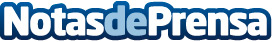 El nuevo libro sobre energía africana Billions at Play describe soluciones viables para los desafíos de infraestructura de ÁfricaEl abogado líder en energía africana, NJ Ayuk, no cree en las limosnas como estrategia a largo plazo para personas o naciones empobrecidasDatos de contacto:African Energy Chambermarie@APO-opa.orgNota de prensa publicada en: https://www.notasdeprensa.es/el-nuevo-libro-sobre-energia-africana-billions_1 Categorias: Internacional Finanzas Sector Energético http://www.notasdeprensa.es